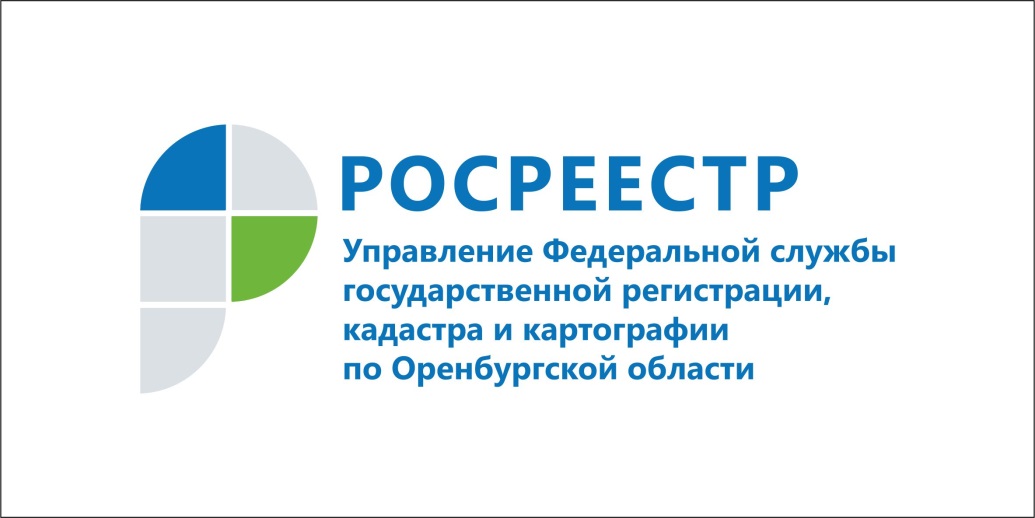 В Оренбургской области установлены границы 43 охранных зон13.02.2019В Оренбургской области установлены границы 43 охранных зон пунктов государственной нивелирной сети, расположенных на территории Адамовского, Домбаровского, Новоорского, Светлинского, Ясненского районов и муниципального образования г. Орск.Границы охранных сон установлены Управлением Росреестра по Оренбургской области в соответствии с Постановлением Правительства РФ от 12.10.2016 N 1037 «Об утверждении Правил установления охранных зон пунктов государственной геодезической сети, государственной нивелирной сети и государственной гравиметрической сети и признании утратившим силу постановления Правительства Российской Федерации от 7 октября 1996 г. N 1170».Собственникам и пользователям таких земельных участков следует обратить внимание на ограничения, запреты, обязанности, которые содержат Правила.Так, в пределах границ охранных зон пунктов ГГС запрещается без письменного согласования с федеральным органом исполнительной власти, уполномоченным в области геодезии и картографии (на территории Оренбургской области – это Управление Росреестра по Оренбургской области), осуществлять и проводить работы, которые могут повлечь повреждение или уничтожение наружных знаков пунктов, нарушить неизменность местоположения специальных центров пунктов или создать затруднения для использования пунктов по их прямому назначению и ограничить свободный доступ к ним, а именно:убирать, перемещать, засыпать или повреждать составные части пунктов;проводить работы, размещать объекты и предметы, возводить сооружения и конструкции, которые могут препятствовать доступу к пунктам без создания необходимых для такого доступа проходов и подъездов;осуществлять горные, взрывные, строительные, земляные (мелиоративные) и иные работы, которые могут привести к повреждению или уничтожению пунктов;проводить работы, не обеспечивающие сохранность пунктов.Правила обязывают собственников, владельцев и пользователей таких земельных участков уведомлять Управление Росреестра обо всех случаях повреждения или уничтожения геодезических пунктов.Сообщить о случаях уничтожения или повреждения пунктов государственных геодезических, нивелирных и гравиметрических сетей, а также геодезических сетей специального назначения можно несколькими способами:•	по телефонам (3532) 77-70-71, (3532) 71-90-09;•	по электронной почте: 56_upr@rosreestr.ru;•	на почтовый адрес: 460000, г. Оренбург, ул. Пушкинская, д. 10.Не уведомление собственником или пользователем земельного участка о повреждении или о сносе пунктов, а также отказ в предоставлении свободного доступа к этим пунктам для проведения на них наблюдений и иных работ влекут предупреждение или наложение административного штрафа в размере от одной тысячи до пяти тысячи рублей (ч. 4 ст. 7.2 КоАП РФ).За уничтожение пункта государственной нивелирной сети, а также государственной геодезической и гравиметрической сети виновное лицо привлекается к административной ответственности (ч. 3 ст. 7.2 КоАП РФ «Уничтожение, повреждение или снос пунктов государственных геодезических сетей, пунктов геодезических сетей специального назначения»), с наложением административного штрафа:•	на граждан - от пяти тысяч до десяти тысяч рублей;•	на должностных лиц - от десяти тысяч до пятидесяти тысяч рублей;•	на юридических лиц - от пятидесяти тысяч до двухсот тысяч рублей.Пресс-служба
Управления Росреестра
по Оренбургской области